Social Media Sample Posts and Pics for #DVAM2018Feel free to create your own posts for each picture, or use our suggestions.On Mondays and Thursdays, use the hashtags: #MondayMyths and #PurpleThursday and include the hashtag #DVAM2018 on all your posts.The photos are sized for Facebook and can be resized for Twitter (440 x 220) or Instagram (1200 x 628 pixels for landscape posts).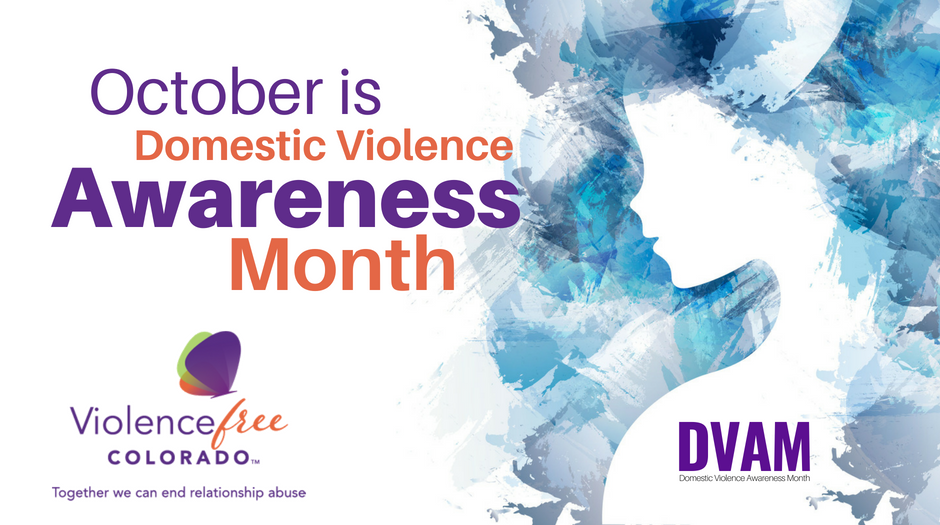 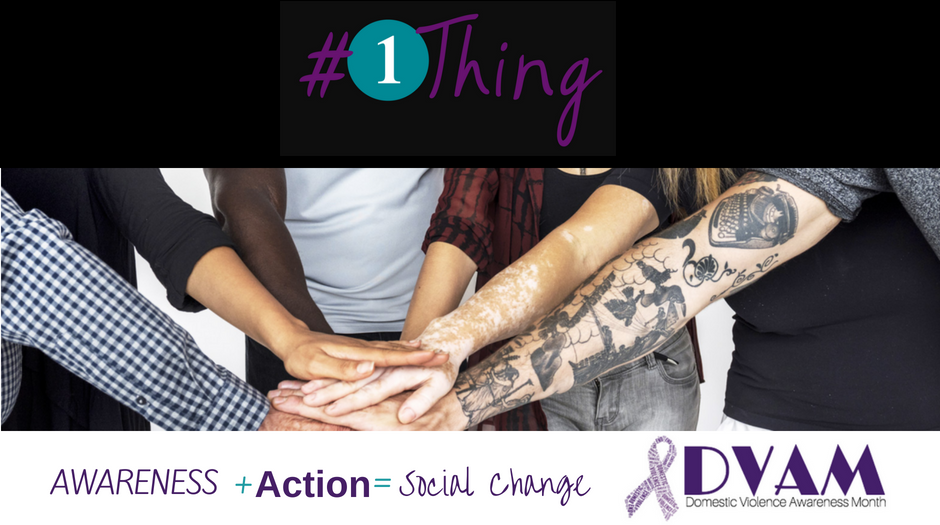 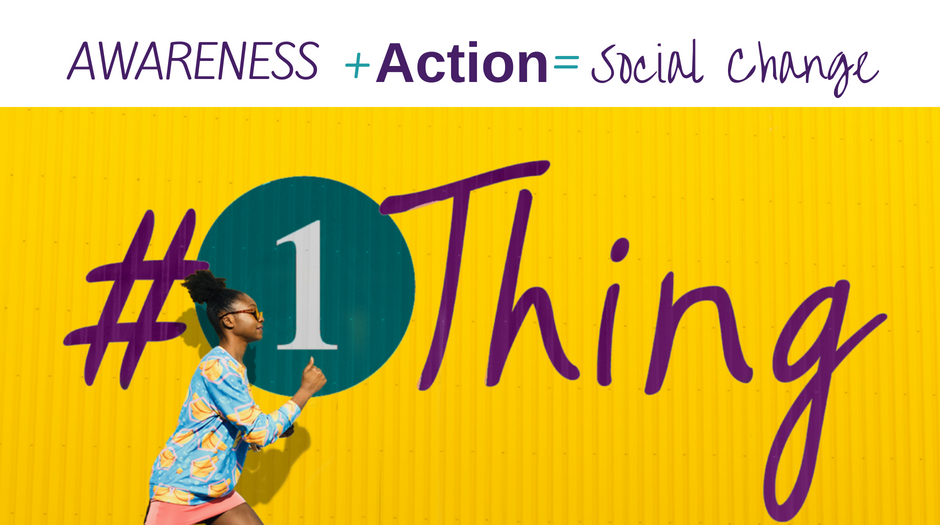 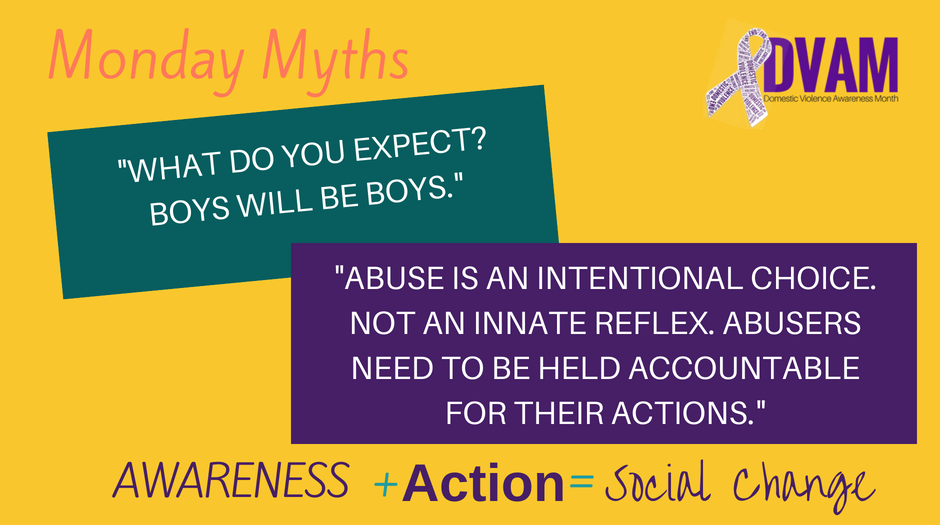 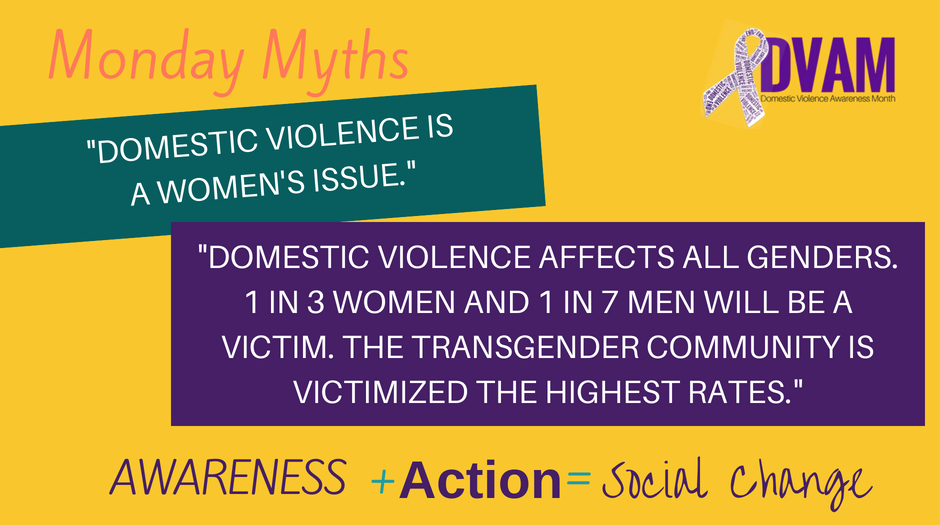 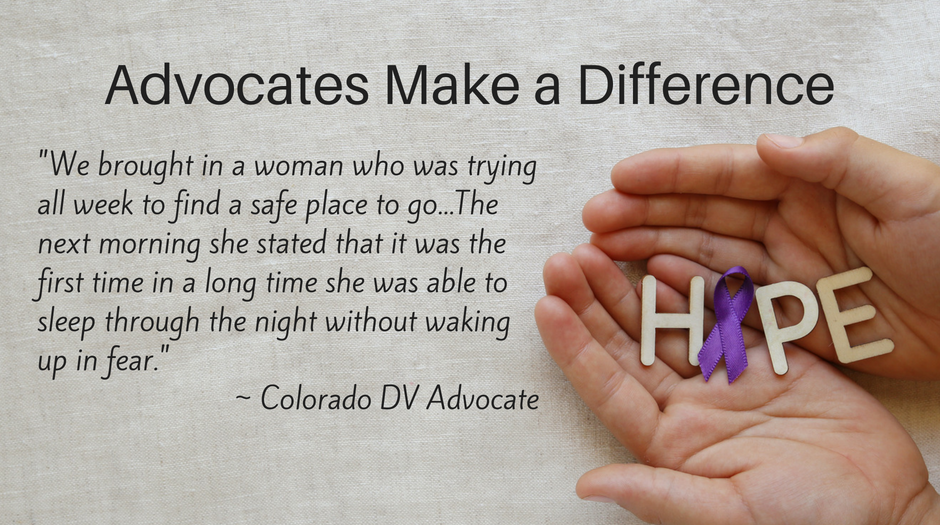 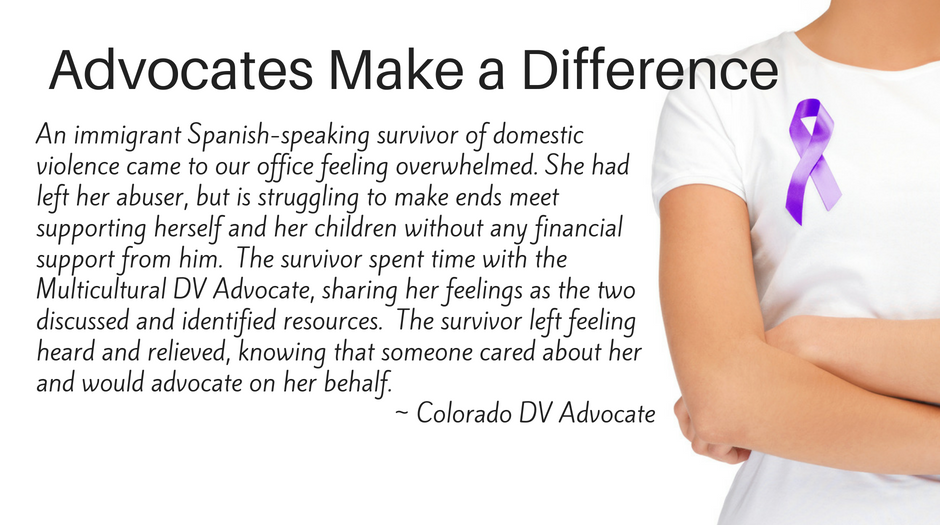 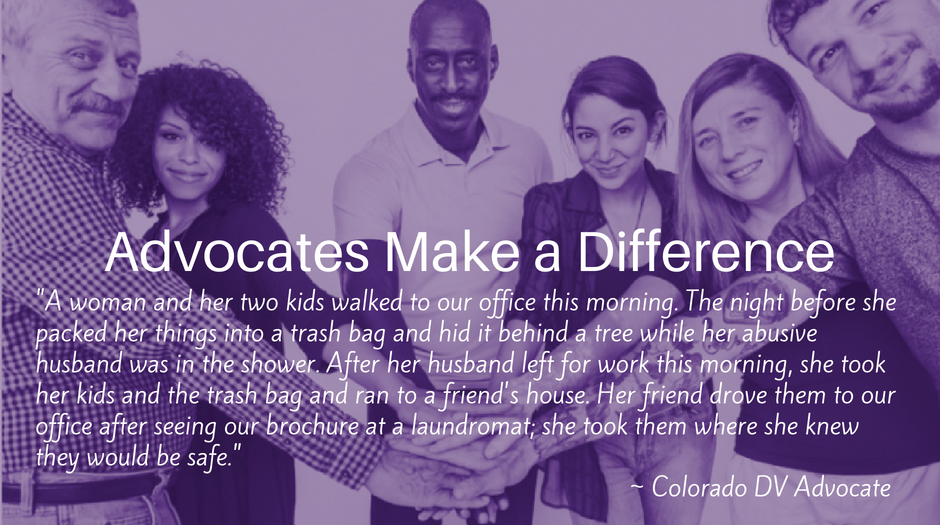 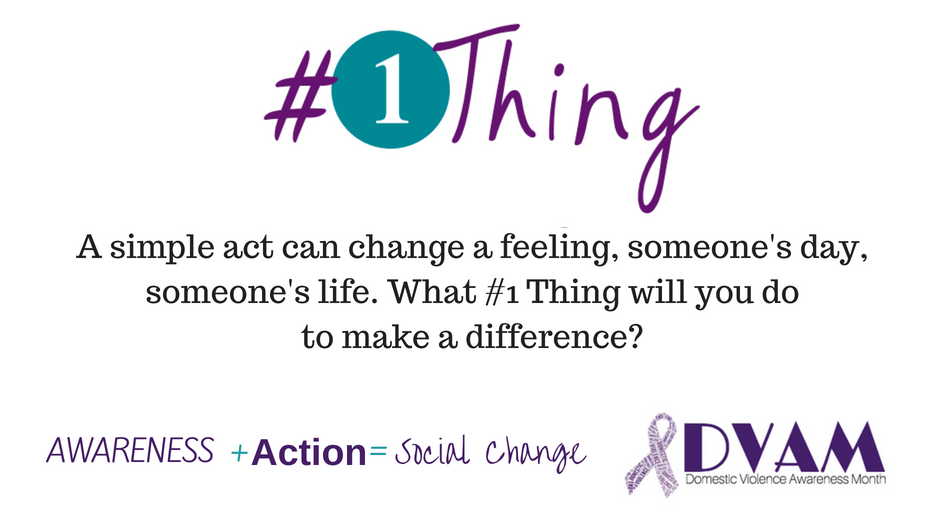 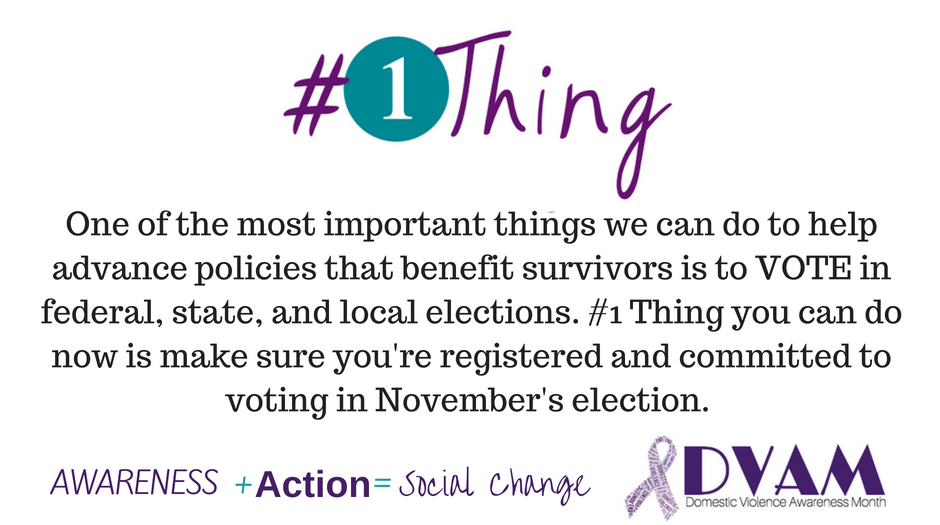 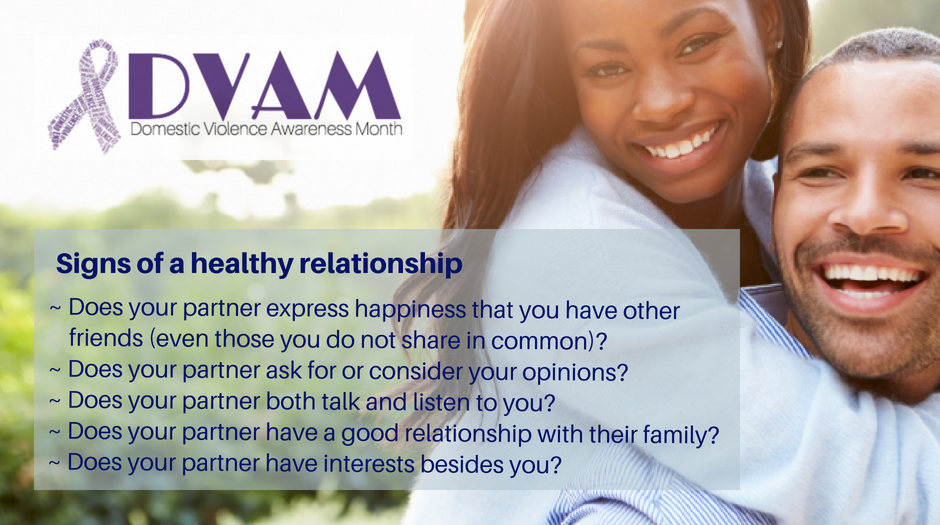 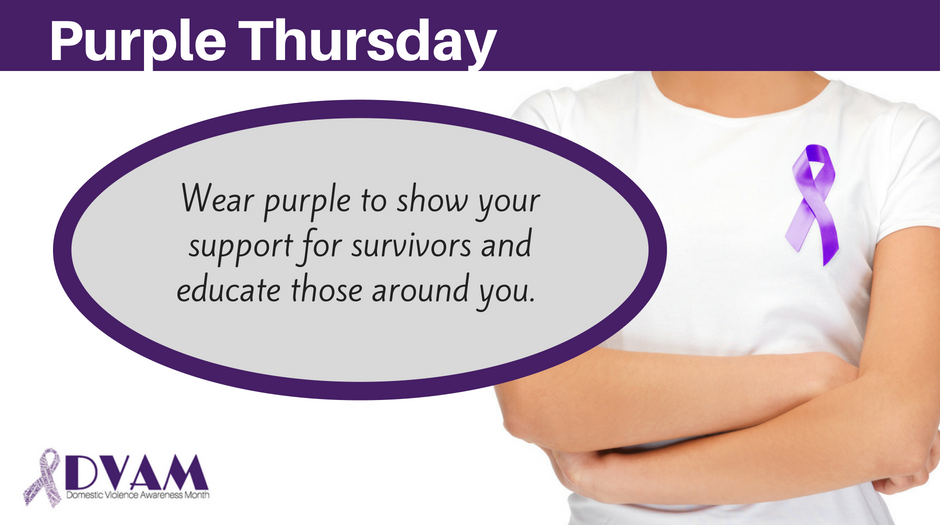 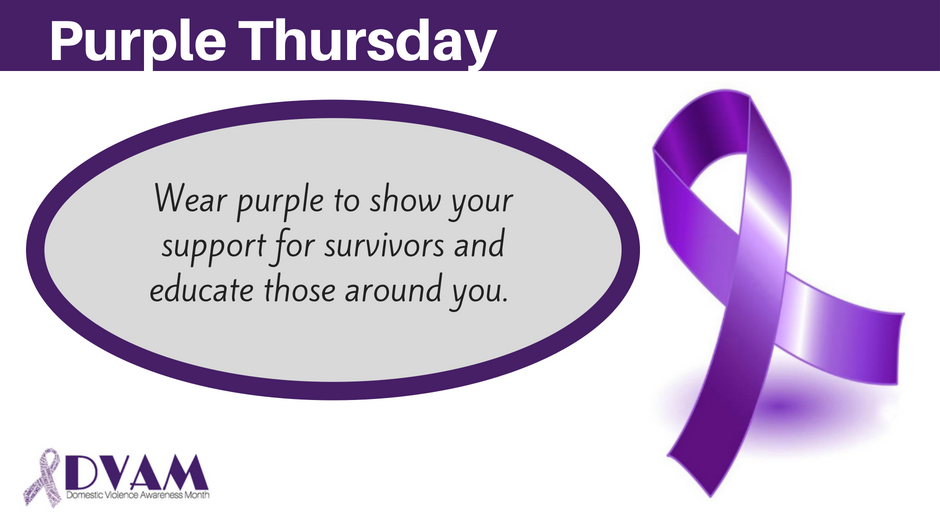 